Tema 3 “Podemos conocer a Dios, Él nos habla”.           Catecismo “Jesús nos quiere” página 16Lee la página 16 del catecismo y completa.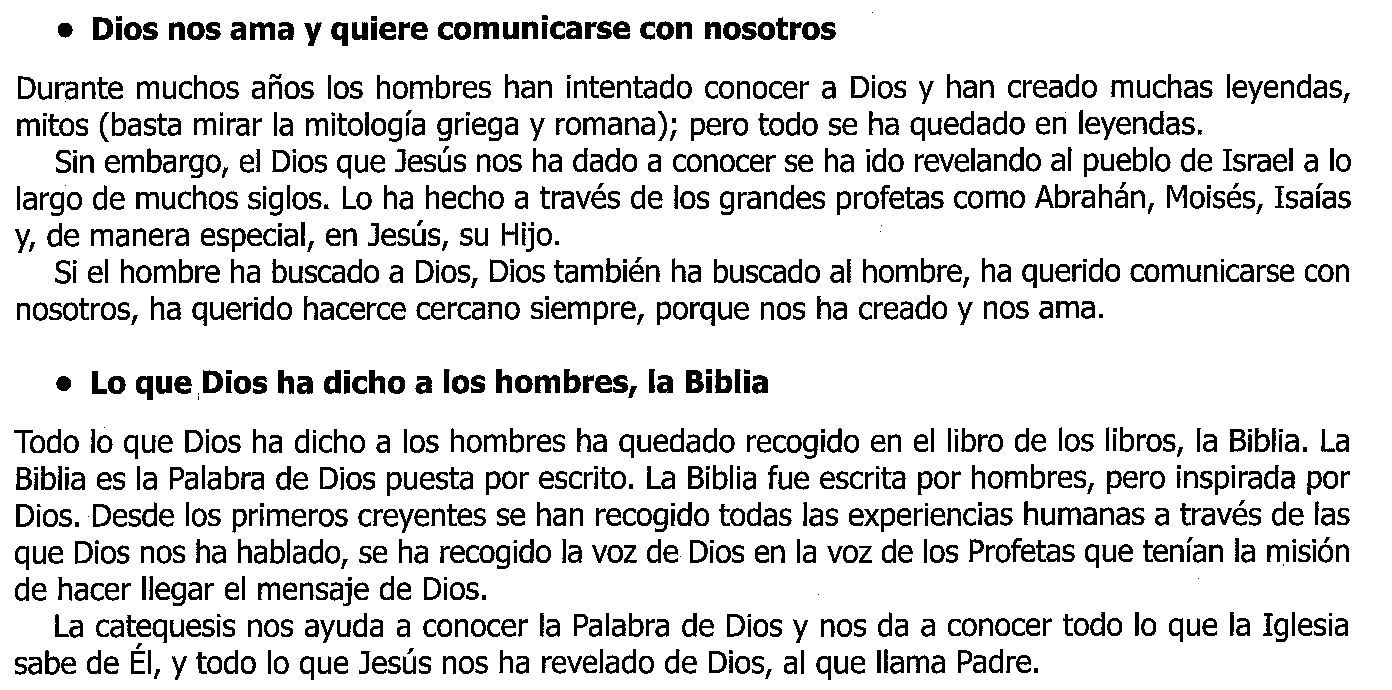 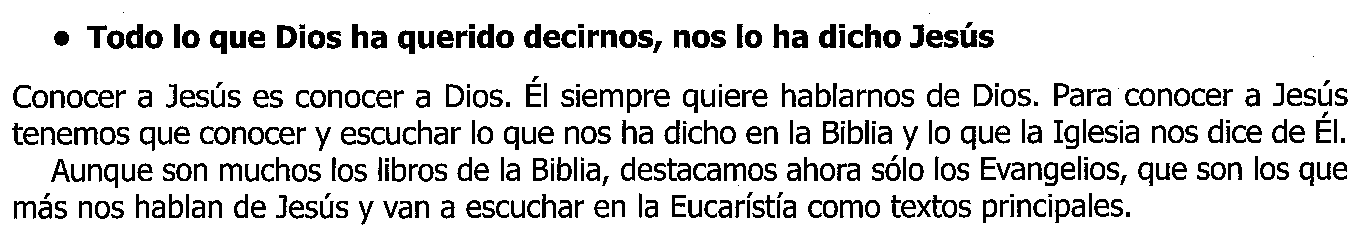 Lee y haz la actividad de la página 17.Actividades de las páginas  18 y 19 .Busca la canción “Tu Palabra me da vida” y Completa.Tu Palabra es                en ella esperaré.Dichoso el que guardando sus                      lo busca de todo                    .Terminamos rezando un Padrenuestro a Dios dándole gracias por su Palabra.